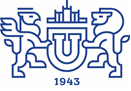 
11.09.2019Грант 09.17.  Стипендии для экономистов для обучения в магистратуре «European Recovery Program» DAADСтипендия финансируется Федеральным министерством экономики и энергетики Германии (Bundesministerium für Wirtschaft und Energie (BMWi) из средств Программы восстановления Европы (European Recovery Program). Она открывает выпускникам иностранных вузов возможность получить подготовку на курсах последипломного обучения/ магистратуры немецких вузов по экономическим направлениям и получить степень (Master). Дедлайн: 29 ноября 2019 г. (включительно)Целевая группа: выпускники вузов экономических специальностей, получившие диплом специалиста, магистра или бакалавра не ранее 2013 года (диплом должен быть получен не более 6-и лет назад), а также студенты последнего года обучения.Внимание! Аспиранты, как нынешние, так и бывшие, а также кандидаты наук к участию в конкурсе по данной программе не допускаются!В рамках программы также не рассматриваются заявки соискателей, уже учащихся в магистратуре немецкого вуза и желающих получить стипендию на второй год обучения.Тип стипендии: стипендия покрывает полный срок обучения в магистратуре вуза Германии вплоть до присуждения степени Master.Длительность стипендии: 18-24 месяца. Поддерживаются программы длительностью в 3 или 4 семестра. После первого года обучения проводится проверка успеваемости и принимается решение о продлении стипендии.Более подробная информация о стипендииМинистерство науки и высшего образования российской федерацииюжно-уральский государственный УНИВЕРСИТЕТУПРАВЛЕНИЕ МЕЖДУНАРОДНОГО СОТРУДНИЧЕСТВА